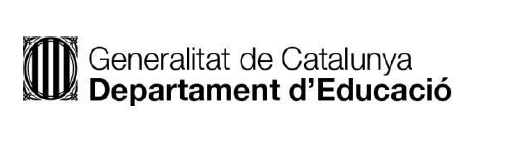 								08013469								Institut Rambla Prim 								c. Cristóbal de Moura,223								08019 Barcelona	PREINSCRIPCIÓ A CICLES FORMATIUS DE GRAU BÀSIC ORGANITZATS PEL DEPARTAMENT D’EDUCACIÓ Les places que s’ofereixen per al curs 2022/2023 per Cicles Formatius de Grau Bàsic de l’especialitat d’electricitat i electrònica són 18. JORDI MOLINA MOLINADirector INS RAMBLA PRIM Barcelona , 13 de juny de 2022 